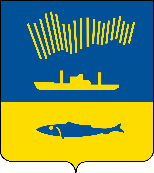 АДМИНИСТРАЦИЯ ГОРОДА МУРМАНСКАП О С Т А Н О В Л Е Н И Е 15.07.2022                                                                                                        № 1956 В соответствии со статьей 78 Бюджетного кодекса Российской Федерации, постановлением Правительства Российской Федерации от 18.09.2020 № 1492 «Об общих требованиях к нормативным правовым актам, муниципальным правовым актам, регулирующим предоставление субсидий, в том числе грантов в форме субсидий, юридическим лицам, индивидуальным предпринимателям, а также физическим лицам - производителям товаров, работ, услуг, и о признании утратившими силу некоторых актов Правительства Российской Федерации и отдельных положений некоторых актов Правительства Российской Федерации», постановлением Правительства Российской Федерации от 05.04.2022 № 590 «О внесении изменений в общие требования к нормативным правовым актам, муниципальным правовым актам, регулирующим предоставление субсидий, в том числе грантов в форме субсидий, юридическим лицам, индивидуальным предпринимателям, а также физическим лицам - производителям товаров, работ, услуг и об особенностях предоставления указанных субсидий и субсидий из федерального бюджета бюджетам субъектов Российской Федерации в 2022 году», в целях реализации мероприятий муниципальной программы города Мурманска «Жилищно-коммунальное хозяйство» на 2018 - 2024 годы, утвержденной постановлением администрации города Мурманска от 13.11.2017 № 3605, п о с т а н о в л я ю: 1. Внести в порядок предоставления субсидии из бюджета муниципального образования город Мурманск на возмещение части затрат по содержанию жилых помещений специализированного жилищного фонда, утвержденный постановлением администрации города Мурманска                             от 02.07.2013 № 1664 (в ред. постановлений от 21.08.2013 № 2141, от 01.11.2013 № 3087, от 16.07.2014 № 2314, от 01.08.2016 № 2348, от 31.05.2017 № 1665,                     от 12.09.2017 № 2974, от 13.02.2018 № 363, от 25.04.2019 № 1543, от 10.09.2019 № 3007, от 26.06.2020 № 1472, от 13.04.2021 № 988, от 21.05.2021 № 1343,                      от 17.12.2021 № 3265) (далее - Порядок), следующие изменения:1.1. В пункте 1.1 раздела 1:1.1.1. Абзац 2 после слова «Субсидии» дополнить словами «, а также результаты ее предоставления».1.1.2. Абзац 5 изложить в новой редакции:«- положения о проверке главным распорядителем как получателем бюджетных средств соблюдения получателем Субсидии порядка и условий предоставления Субсидии, в том числе в части достижения результатов предоставления Субсидии, а также о проверке органами муниципального финансового контроля в соответствии со статьями 268.1 и 269.2 Бюджетного кодекса Российской Федерации.».1.2. Пункт 1.4 раздела 1 после слов «(далее – Комитет» дополнить словами                       «, Главный распорядитель бюджетных средств».1.3. Абзац 5 пункта 2.7 раздела 2 изложить в новой редакции:«- установление факта недостоверности информации, предоставленной Получателем Субсидии.».1.4. Подпункт 2.21.3 пункта 2.21 раздела 2 считать подпунктом 2.21.4 пункта 2.21 раздела 2.1.5. По тексту Порядка приложения № 2 и № 3 считать приложениями              № 3 и № 4 соответственно.1.6. Пункт 2.21 раздела 2 дополнить новым подпунктом 2.21.3 следующего содержания:«2.21.3. Справку - отчет о доходах и расходах по содержанию и текущему ремонту общего имущества многоквартирных домов в разбивке по категориям домов, находящихся в управлении и (или) на обслуживании Получателя Субсидии, согласно приложению № 2 к настоящему Порядку.».1.7. В пункте 2.22 раздела 2 слова «в подпунктах 2.21.2 - 2.21.3» заменить словами «в подпунктах 2.21.2 - 2.21.4».1.8. Пункт 2.35 раздела 2 изложить в новой редакции:«2.35. Порядок и срок возврата Субсидии в бюджет муниципального образования город Мурманск в случае нарушения Получателем Субсидии порядка и условий ее предоставления определен пунктами 4.7, 4.8 настоящего Порядка.».1.9. В пункте 3.1 раздела 3 слова «одновременно с документами, указанными в подпунктах 2.21.2 – 2.21.3 настоящего Порядка,» исключить.1.10. Раздел 4 изложить в новой редакции: «4. Требования к осуществлению контроля (мониторинга)за соблюдением условий и порядка предоставления Субсидиии ответственность за их нарушение4.1. Получатель Субсидии несет ответственность за полноту и достоверность предоставляемых в соответствии с заключенным Соглашением документов, эффективное использование Субсидии, а также за достижение результата ее предоставления.4.2. Главный распорядитель бюджетных средств осуществляет проверку соблюдения Получателем Субсидии порядка и условий предоставления Субсидии, в том числе в части достижения результатов ее предоставления.4.3. Орган внешнего муниципального финансового контроля осуществляет проверку соблюдения порядка и условий предоставления Субсидии в соответствии с полномочиями, определенными статьей 268.1 Бюджетного кодекса Российской Федерации.4.4. Орган внутреннего муниципального финансового контроля осуществляет проверку соблюдения порядка и условий предоставления Субсидии в соответствии с полномочиями, определенными статьей 269.2 Бюджетного кодекса Российской Федерации.4.5. Согласие Получателя Субсидии на осуществление проверок, предусмотренных подпунктами 4.2 - 4.4 настоящего Порядка, включается в Соглашение.4.6. В случае установления Главным распорядителем бюджетных средств по итогам проверки факта недостижения значения результата, указанного в пункте 2.20 настоящего Порядка, сумма Субсидии подлежит корректировке пропорционально объему невыполнения. 4.7. В случае установления Комитетом по результатам проверки или получения от органов муниципального финансового контроля информации о факте(ах) нарушения Получателем Субсидии порядка и условий предоставления Субсидии, предусмотренных настоящим Порядком, в том числе указания в документах, предоставленных Получателем Субсидии в соответствии с Соглашением, недостоверных сведений, Комитет в течение трех рабочих дней после завершения проверки (получения информации) направляет Получателю Субсидии письменное требование о возврате денежных средств (далее - Требование). 4.8. Возврат средств Субсидии производится Получателем Субсидии в течение 20 рабочих дней со дня получения Требования по реквизитам и коду бюджетной классификации Российской Федерации, указанным в Требовании.4.9. В случае если Получатель Субсидии не произвел возврат средств Субсидии в сроки, установленные в Требовании, Комитет в течение 30 рабочих дней со дня истечения сроков возврата Субсидии, установленных пунктом 4.8 настоящего Порядка, принимает меры по взысканию средств Субсидии в доход бюджета муниципального образования город Мурманск в судебном порядке в соответствии с действующим законодательством Российской Федерации.4.10. Комитет и управление финансов администрации города Мурманска осуществляют проведение мониторинга достижения результатов предоставления Субсидии исходя из достижения значений результатов предоставления Субсидии, определенных Соглашением, и событий, отражающих факт завершения соответствующего мероприятия по получению результата предоставления Субсидии (контрольная точка), в порядке, установленном Министерством финансов Российской Федерации, и по формам, утвержденным управлением финансов администрации города Мурманска.».1.11. Считать приложения № 2 и № 3 к Порядку приложениями № 3 и № 4 к Порядку соответственно.1.12. Дополнить Порядок новым приложением № 2 согласно приложению № 1 к настоящему постановлению. 1.13. Приложение № 3 к Порядку изложить в новой редакции согласно приложению № 2 к настоящему постановлению.2. Приостановить действие подпункта 2.3.1 пункта 2.3 и подпункта 2.4.3 пункта 2.4 раздела 2 Порядка до 01.01.2023.3. Отделу информационно-технического обеспечения и защиты информации администрации города Мурманска (Кузьмин А.Н.) разместить настоящее постановление с приложениями на официальном сайте администрации города Мурманска в сети Интернет.4. Редакции газеты «Вечерний Мурманск» (Хабаров В.А.) опубликовать настоящее постановление с приложениями.5. Настоящее постановление вступает в силу со дня официального опубликования. Пункт 4.10 раздела 4 Порядка в редакции настоящего постановления вступает в силу в соответствии с пунктом 4 постановления администрации города Мурманска от 17.12.2021 № 3265 «О внесении изменений в порядок предоставления субсидии из бюджета муниципального образования город Мурманск на возмещение части затрат по содержанию жилых помещений специализированного жилищного фонда, утвержденный постановлением администрации города Мурманска от 02.07.2013 № 1664 (в ред. постановлений от 21.08.2013 № 2141, от 01.11.2013 № 3087, от 16.07.2014 № 2314, от 01.08.2016 № 2348, от 31.05.2017 № 1665, от 12.09.2017 № 2974, от 13.02.2018 № 363,                     от 25.04.2019 № 1543, от 10.09.2019 № 3007, от 26.06.2020 № 1472, от 13.04.2021 № 988, от 21.05.2021 № 1343)».6. Контроль за выполнением настоящего постановления возложить на первого заместителя главы администрации города Мурманска Доцник В.А.Глава администрации города Мурманска                                                                         Ю.В. Сердечкин